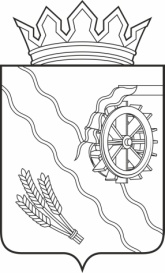 АДМИНИСТРАЦИЯ ШЕГАРСКОГО РАЙОНА                                                    ТОМСКОЙ ОБЛАСТИП О С Т А Н О В Л Е Н И Е    13.12.2023	№ 1094с. Мельниково              Об утверждении требований к выгулу домашних животных (собак) на территории   Шегарского  района Томской области.В соответствии с частью 8 статьи 13 Федерального закона от 27 декабря 2018 года № 498-ФЗ «Об ответственном обращении с животными и о внесении изменений в отдельные законодательные акты Российской Федерации», пунктом 3-1 статьи 5 Закона Томской области от 28 декабря 2019 года № 171-ОЗ «О разграничении полномочий органов государственной власти Томской области в области обращения с животными на территории Томской области», Уставом Шегарского района                                                                                                       ПОСТАНОВЛЯЮ:        1. Утвердить  требования к выгулу домашних животных, на территории Шегарского района  Томской области согласно приложению к настоящему постановлению.          2. Настоящее постановление опубликовать в газете «Шегарский вестник» и разместить на официальном сайте Администрации Шегарского района в информационно-телекоммуникационной сети «Интернет» (http://www.shegadm.ru).          3. Настоящее постановление вступает в силу со дня его опубликования.        4. Контроль за исполнением настоящего постановления возложить на заместителя Главы Шегарского района по вопросам жизнеобеспечения и безопасности.Глава Шегарского района                                                     А.К. МихкельсонИсп. С.Д. Демин8(38247)21451 Приложениек постановлению Администрации Шегарского  района Томской областиот                                  № ПРАВИЛА ВЫГУЛА ДОМАШНИХ ЖИВОТНЫХ (СОБАК)           1. При выгуле собак владелец обязан соблюдать следующие правила:           а) выводить собак в места общего пользования (лифты, коридоры, лестницы, лестничные площадки), на придомовую территорию многоквартирных домов в наморднике (кроме щенков до 2-месячного возраста и собак небольшого размера до           в холке) и на коротком поводке длиной не более  (за исключением случая,             когда площадка для выгула собак огорожена) в сопровождении владельца или иного лица по его поручению, а также иметь при себе предметы для сбора экскрементов.            При отсутствии специально отведенных мест выгул собак допускается на пустырях и в других непосещаемых населением местах при условии соблюдения мер, обеспечивающих безопасность людей;           б) незамедлительно убирать за своими домашними животными экскременты, включая территорию подъездов, лестничных площадок, лифтов, детских площадок, пешеходных дорожек, тротуаров, придомовых территорий жилых домов, улиц, газонов;           в) в случае содержания собак на придомовой территории индивидуальных жилых домов, иных огороженных территориях обеспечить изоляцию собак или содержать  их на привязи, а также при входе на территорию поместить предупреждающую надпись  о наличии собаки.            2. Во время выгула владельцам собак запрещается:           а) выгуливать собак без сопровождающего лица и оставлять без присмотра;           б) выгуливать собак лицами, не достигшими 14-летнего возраста;           в) выгуливать собак в состоянии алкогольного, наркотического или иного токсического опьянения;           г) появляться с домашними животными на детских, спортивных площадках, пляжах, местах проведения массовых мероприятий (за исключением мероприятий с неотъемлемым участием домашних животных), в кинотеатрах, школьных и дошкольных учреждениях, объектах здравоохранения, организациях общественного питания и торговли, за исключением собак-поводырей и служебных собак, находящихся при исполнении служебных обязанностей;            д) оставлять собак около дверей организаций общественного питания и торговли в ожидании сопровождающего лица (даже на привязи);            е) выгуливать собак непосредственно под окнами многоквартирных домов и входов в подъезды.ЛИСТ СОГЛАСОВАНИЯК проекту:                            Об утверждении требований к выгулу домашних животных (собак) на территории   Шегарского  района Томской области.*  Замечания по проекту прилагаются в письменном виде, о чем делается запись в графе «Примечание».С.Д. Демин2-14-51Ф.И.О.должностьВизаДата поступления на согласованиеДата согласованияПримечание*А.О. Тырышкин- заместитель Главы Шегарского района по вопросам жизнеобеспечения и безопасностиМ.С.Мальчуковский Начальник отдела строительства и архитектурыВ. Б. Прищепов- начальник юридического отделаЛ.А.Соловьева- управляющий делами